Дефекты трикотажных изделийПо происхождению дефекты трикотажных изделий можно разделить на несколько групп, которые указаны на рисунке 65.Дефекты трикотажных изделий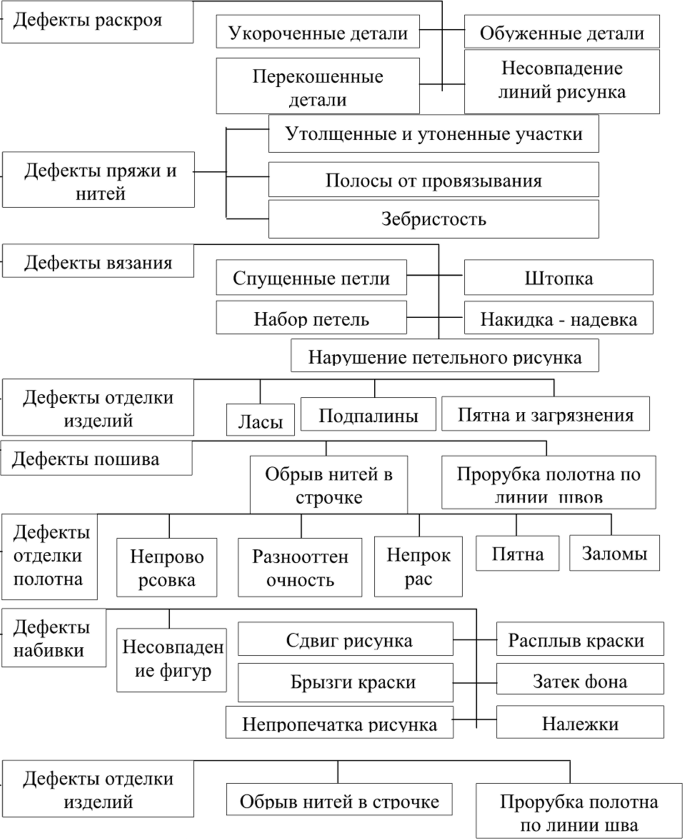 Рисунок 65 - Дефекты трикотажных изделий1) К дефектам раскроя относятся следующие виды:-укороченные детали',- перекошенные детали: при несоответствии размеров и формы деталей одежды размерам и форме поверхности фигуры человека происходит несовпадение поверхностей одежды и фигуры, возникают силы давления или перекоса, приводящие к появлению заметных по всей ширине детали дефектов посадки одежды, получивших название наклонных складок, или перекосов деталей одежды;- обуженные детали',- несовпадение линий рисунка.2) К дефектам пряжи и нитей относятся следующие дефекты, возникающие вследствие низкого качества сырья:- утолщенные или утоненные участки - характеризуются наличием на изделии поперечных (в кулирном трикотаже) или продольных (в основовязаном трикотаже) полос, которые ухудшают внешний вид изделия и снижают его прочность;- полосы от провязывания масляных, загрязненных и цветных нитей -ухудшают внешний вид изделия;- зебристость - наличие прерывистых поперечных полос вследствие провязывания неравномерных по толщине, крутке, окраске нитей, что ухудшает внешний вид изделия.3) Дефекты вязания возникают вследствие порчи игл и разладки машин. К таким дефектам относятся следующие виды:- спущенные петли - результат поломки игл или обрыва нити, ухудшают внешний вид изделия и снижают его прочность;- набор петель - появление на отдельных участках увеличенных петель вследствие нарушения режима работы пресса, что ухудшает внешний вид изделия;- накидка-надевка - характеризуется наличием на лицевой стороне поперечной полосы, а на изнанке - свободно висящих нитей вследствие обрыва нити или сбрасывания петель с игл во время работы машины, ухудшает внешний вид изделия и снижает его прочность;- нарушение петельного рисунка - характеризуется неправильностью узора, ухудшает внешний вид изделия;- штопка - восстановление петельных рядов под рисунок и переплетение полотна, ухудшает внешний вид и прочность полотна.4) К дефектам отделки изделий относятся:- пятна и загрязнения - вследствие плохого ухода за утюгом;- ласы - в результате чрезмерного заглаживания отдельных участков до блеска;- подпалины - желтые пятна в результате глажения перегретым утюгом.5) Основным дефектом пошива является несовпадение линий крупного рисунка при соединении деталей при неправильном настиле полотна при раскрое.6) К дефектам отделки полотна относятся следующие:- заломы - неразглаживающиеся складки, которые получаются от неравномерного отжима полотна при крашении;- пятна (масляные, грязные, ржавые) - возникают при попадании на полотна масла, грязи или при соприкосновении его с ржавым металлом;- непрокрас - белесые пятна или полосы, возникающие при нарушении режима отварки и крашения;- разнооттеночностъ - разная интенсивность окраски участков полотна вследствие несоблюдения режима крашения или при разной плотности вязания полотна;- непроворсовка - наличие непроворсованных участков на ворсовом полотне вследствие складок или неравномерного натяжения полотна во время начесывания.7) К дефектам набивки относятся:- непропечатка рисунка;- несовпадение фигур;- сдвиг рисунка;- брызги краски;- расплыв краски;- затек фона;- належки (отпечатки рисунков).Дефекты раскроя:- обрыв нитей в строчке - отсутствие нити на участке шва, в результате чего детали на этом участке не соединены;- прорубка полотна по линии швов - дырочки вдоль швов при применении тупых или сломанных игл.Кроме перечисленных в трикотажных изделиях встречаются также дефекты, характеризующиеся отклонениями в измерениях и неправильным расположением отдельных деталей.К указанным дефектам в бельевых и верхних изделиях относятся следующие:- разные длина и ширина рукавов;- ширина плечиков;- длина напульсников и манжет;- длина и ширина ножек;- длина и ширина бортов и концов воротника;- перекос деталей и швов и разная длина боковых швов;- несимметричное расположение планок, карманов, вытачек, складок;- неодинаковое расстояние между петлями;- перекос воротника;- несовпадение рисунка планки и стана в верхних сорочках.В платках, шарфах возможны отклонения по ширине и длине изделий и отклонение по длине бахромы.У чулок и носков могут быть отклонения по длине, высоте борта и высокой пятки.В перчаточных изделиях возможны разные длина и ширина полупар, длина и ширина пальцев.Определение внешних пороков сырья осуществляется путем визуального осмотра поверхности паковок (бобин, мотков) либо наматыванием пряжи экранную доску. Дефектность пряжи определяется подсчетом числа пороков на определенной ее длине в сравнении с нормативами, установленными в соответствующих государственных стандартах. Методика проверки сырья всех видов осуществляется в соответствии с государственным стандартом 6611-55 «Пряжа и нити текстильные. Методы испытаний».Все виды нитей и пряжи проверяют по следующим основным физикомеханическим свойствам:1) толщина;2) прочность;3) крутка (число кручений на 1 м);4) влажность (% к абсолютно сухому весу).Проверять физико-механические показатели сырья следует при определенных условиях влажности и температуры помещения, в котором производится испытание. В государственном стандарте 10681-63 эти условия определены: температура - (20± 8) °C, относительная влажность - (65 ± 2) %.Согласно действующим государственным стандартам, установлены следующие показатели плотности намотки: для вискозного шелка в пределах 0,7 -0,8 г/см3 . Плотность намотки хлопчатобумажной, шерстяной и полушерстяной пряжи государственными стандартами не регламентируется.Пряжа, не соответствующая требованиям настоящего стандарта, может быть использована для других производств, при условии соблюдения ее требованиям, установленным для этой промышленности.